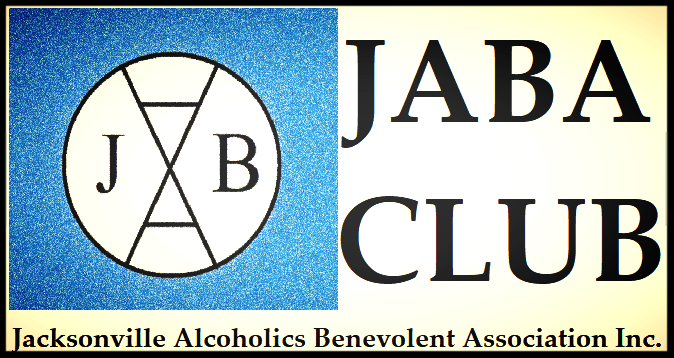 Call to Order and PrayerMeeting called to order at 7:25 pm with opening prayer by Tom G.AttendeesTom G., Joe C., Kelly A., Vicki T., Randy Z., Kenny T., Jeff D., Todd L.Directors not presentMeeting Agenda GivenHanded out by Tom G.Approval of Previous Minutes
Previous minutes emailed prior to meeting. Motion and voted to approve.
Reports
Managers report given by Jeff D. emailed prior to meeting. Discussed vacation for Jeff.Treasurers report given by Kelly A. emailed prior to meeting.Facilities report given by Kenny T. and Randy Z. Discussed repair issues.  New pumps installed in lift station. Budget initiative: follow up discussion.Building committee: Discussed options for reshaping the property. Went to bank to meet with loan officer and emailed financial reports. Announcements
Next meeting will be determined and all Directors notified by Tom G.
Other Business
None
Adjournment
Meeting adjourned at 8:30 pm and close with prayer led by Tom G.DATE:Wednesday, March 13th, 2019TIME:7:15 pmLOCATION:3645 Spring Park Rd 32207SECRETARY APPROVAL:
(Signature & Date)Joe calabro 3-13-19